ГОСУДАРСТВЕННОЕ ПРОФЕССИОНАЛЬНОЕ ОБРАЗОВАТЕЛЬНОЕ УЧРЕЖДЕНИЕ ЯРОСЛАВСКОЙ ОБЛАСТИ ЯРОСЛАВСКИЙ ПРОФЕССИОНАЛЬНЫЙ КОЛЛЕДЖ № 21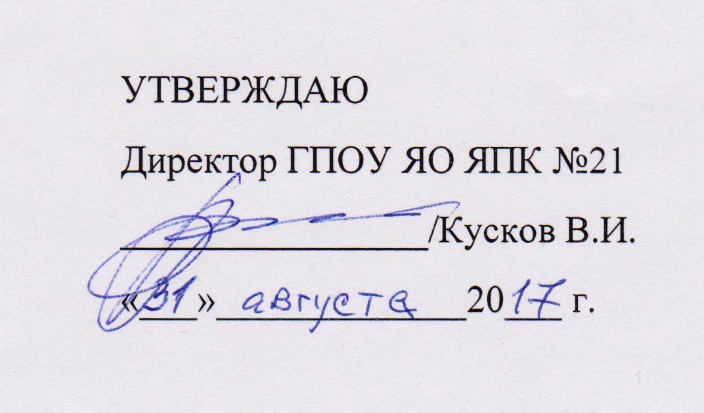 РАБОЧАЯ ПРОГРАММА ПРОИЗВОДСТВЕННОЙ ПРАКТИКИпо профессии23.01.08 Слесарь по ремонту строительных машинЯрославль, 2017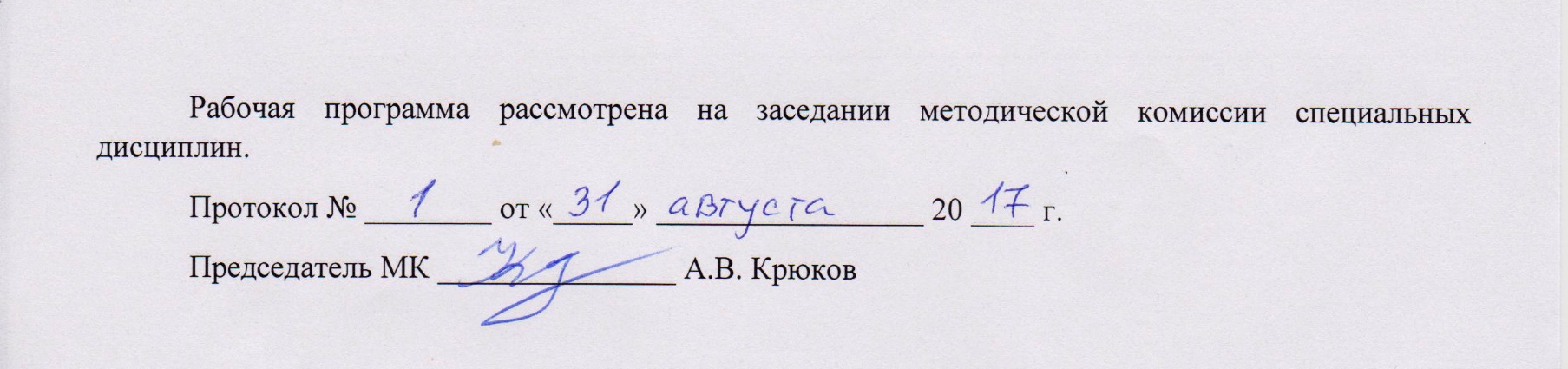 Рабочая программа производственной практики разработана на основе Федерального государственного образовательного стандарта  (далее – ФГОС)                                    по профессии 23.01.08 Слесарь по ремонту строительных машин Организация-разработчик:  ГПОУ ЯО Ярославский профессиональный колледж № 21 Разработчики: Поникарова М.А., заместитель директора по УПР  Шестаков Е.В., старший мастер                                                          СОДЕРЖАНИЕ                                      1. паспорт  ПРОГРАММЫ                               производственной практики1.1. Область применения программыПрограмма производственной  практики – является частью программы подготовки квалифицированных рабочих, служащих (ППКРС) в соответствии с ФГОС (СПО) по профессии 23.01. 08 Слесарь по ремонту строительных машин. Программа производственной  практики  разработана на основе рабочих программ профессиональных модулей по данной профессии,  для освоения практического опыта и умений в области профессиональной деятельности выпускников.Виды  профессиональной деятельности (ВПД) и соответствующие профессиональные компетенции (ПК):Техническое обслуживание и ремонт систем, узлов, приборов автомобилей.ПК 1.1. Определять техническое состояние систем, агрегатов, узлов, приборов автомобилей.ПК 1.2. Демонтировать системы, агрегаты, узлы, приборы автомобилей и выполнять комплекс работ по устранению неисправностей.ПК 1.3. Собирать, регулировать и испытывать системы, агрегаты, узлы, приборы автомобилей. Выполнение сварки и резки средней сложности деталей.ПК 2.1. Собирать изделия, сваривать, наплавлять дефекты.ПК 2.2. Выполнять ручную и машинную резку.1.2. Цели производственной практики – требования к результатам освоения программы производственной  практикиПроизводственная практика является составной частью учебно-воспитательного процесса, она проводится на завершающем этапе обучения, на рабочих местах в организациях и предприятиях различных организационно-правовых форм на основе прямых договоров, заключаемых между организациями, предприятиями  и  ГПОУ ЯО Ярославским профессиональным колледжем  № 21.   Во время производственной практики, обучающиеся самостоятельно выполняют работы, характерные для соответствующей профессии и уровня квалификации.Руководство производственной практикой учебной группы осуществляет  мастер производственного обучения, который несет ответственность за выполнение программы практики.Руководителем производственной практики непосредственно на предприятии является лицо, назначенное приказом руководителя предприятия из числа инженерно-технических работников или опытных высококвалифицированных рабочих.С обучающимися обязательно проводится инструктаж по технике безопасности,  электробезопасности и пожарной безопасности непосредственно на предприятии, т. е. на рабочем месте практиканта.Продолжительность рабочего дня обучающегося во время производственной практики определяется согласно трудовому законодательству из расчета 36 часов в неделю при возрасте 16-18 лет, и до 40 часов в неделю при возрасте старше 18 лет.Целью производственной практики является подготовка обучающихся к самостоятельной высокопроизводительной работе по осваиваемой профессии 23.01.08 «Слесарь по ремонту строительных машин», а также совершенствование знаний и практических умений, полученных обучающимися в процессе производственного обучения, освоения производственных навыков и умений.С целью овладения указанными видами профессиональной деятельности и соответствующими профессиональными компетенциями, обучающийся, в ходе освоения программы производственной практики должен:иметь практический опыт:- технического  обслуживания и ремонта строительных машин и автомобилей;- демонтажа, разборки, дефектовки и сборки систем, узлов, агрегатов строительных машин и автомобилей;- выполнение сварочных работ  средней сложности.уметь:- пользоваться нормативными и правовыми документами;- определять свойства материалов;- применять методы обработки материалов;- применять приемы и способы основных видов слесарных работ;- применять наиболее распространенные приспособления и инструменты;- читать рабочие и сборочные чертежи и схемы;- выполнять эскизы, технические рисунки и простые чертежи деталей, их элементов, узлов;- производить расчет параметров электрических цепей;- собирать электрические схемы и проверять их работу;- читать кинематические схемы;- организовывать и проводить мероприятия по защите работающих и населения от негативных воздействий чрезвычайных ситуаций;- предпринимать профилактические меры для снижения уровня опасностей различного вида и устранения их последствий в профессиональной деятельности и быту;- использовать средства индивидуальной и коллективной защиты от оружия массового поражения;- применять первичные средства пожаротушения;- ориентироваться в перечне военно-учетных специальностей и самостоятельно определять среди них родственные профессии;- применять профессиональные знания в ходе исполнения обязанностей военной службы на воинских должностях в соответствии с полученной профессией;- владеть способами бесконфликтного общения и саморегуляции в повседневной деятельности и экстремальных условиях военной службы;-оказывать первую помощь пострадавшим;1.3. Рекомендуемое количество часов на освоение программы производственной  практикивсего –288 часов, в том числе:ПП   ПМ 01-144 час.ПП  ПМ 02 –144 час.   2. результаты освоения производственной практики Результатом освоения учебной практики являются освоенные обучающимися все виды профессиональной деятельности по профессии «Слесарь по ремонту строительных машин», сформированные общие и профессиональные компетенции, приобретенный опыт практической работы обучающимися по данной профессии.3. СТРУКТУРА и содержание ПРОИЗВОДСТВЕННОЙ практики по пк 1.1 – пк 1.33.1. Тематический план производственной практики3.2. Содержание обучения производственной практики3.3. Перечень производственных работ практики4. условия реализации  ПРОИЗВОДСТВЕННОЙ практики4.1. Информационное обеспечение обученияПеречень рекомендуемых учебных изданий, Интернет-ресурсов, дополнительной литературы по видам профессиональной деятельности (ВПД):- техническое обслуживание и ремонт автотранспорта;Основные источники:1.	Шестопалов С.К. Устройство, техническое обслуживание и ремонт легковых автомобилей: Учеб. для нач. проф. Образования. – 4-е изд., стереотип. – М.:ИРПО; Изд. Центр «Академия», 2016. – 544 с.2.	Чумаченко Ю.Т. и др. «Автослесарь. Устройство, техническое обслуживание и ремонт автомобилей. Изд. 9-е. Уч. пос.- Ростов н/Д: Феникс, 2016. – 544 с.3.	Ламака Ф.И. Лабораторно-практические работы по устройству грузовых автомобилей:  Учебники и учеб. пособ.д/ системы профтехобразов. – М.: «Академия» ИЦ, 2016. – 224 с.Дополнительные источники:1.	Родичев В.А. Грузовые автомобили: Учебники и учеб. пособ.д/ системы профтехобразов. – М.: «Академия» ИЦ, 2015. – 240 с.2.	Селифонов В.В.,  Бирюков М.К.  Устройство и техническое обслуживание грузовых автомобилей: Ростов н/Д: Феникс, 2015. – 400 с.3.	Журнал «За рулем».Интернет-ресурсы:1.	http://old.kabriolet.ru/ustr_avto_zel_14.htm 2.	http://megaauto.ucoz.kz/load/203.	http://alaukhov.narod.ru/autopark/zaz/manual/re_gas.html4.	http://protracktor.ru/gazoraspredeliteljnyj_mehanizm5.	http://www.rtsh.ru/manual2.htm6.	http://www.vaz-autos.ru/2110/3_3_4.htmИнтернет-ресурсы:1.	http://autozapravka.com2.	http://arx.novosibdom.ru4.2. Общие требования к организации образовательного процесса  Производственная практика обучающихся проводится на предприятиях на основе прямых договоров, заключаемых между образовательным учреждением и организацией, куда направляются обучающиеся. Обучающиеся зачисляются на должности, соответствующие требованиям программы производственной практики. В организации и проведении практики участвуют: образовательное учреждение; организации и предприятия.Образовательные учреждения: - планируют и утверждают в учебном плане все виды практики в соответствии с ОПОП НПО с учетом договоров с организациями; -  заключают договоры на организацию и проведение практики;- совместно с организацией согласовывают программу и планируемые результаты практики; осуществляют руководство практикой; контролируют реализацию программы и условия проведения практики организациями, в том числе требования охраны труда, безопасности жизнедеятельности и пожарной безопасности в соответствии с правилами и нормами;- организовывают процедуру оценки общих и профессиональных компетенций, освоенных обучающимися, в ходе прохождения практики.Организации, участвующие в организации и проведении практики:- заключают договоры на организацию и проведение практики;- согласовывают программу практики, планируемые результаты практики, задание на практику, участвуют в формировании оценочного материала для оценки общих и профессиональных компетенций, освоенных обучающимися, в ходе прохождения практики;- издают приказ о прохождении практики обучающимися;- предоставляют рабочие места практикантам, назначают руководителей, определяют наставников;- обеспечивают безопасное прохождение практики обучающимися;- проводят инструктаж обучающихся по ознакомлению с требованиями охраны труда, безопасности жизнедеятельности и пожарной безопасности в организации.Обучающиеся, осваивающие ОПО НПО, при прохождении практики в организациях:- полностью выполняют задания, предусмотренные программами практики;- соблюдают действующие в организации правила внутреннего трудового распорядка;    - строго соблюдают требования охраны труда, безопасности жизнедеятельности и пожарной безопасности.Организацию и руководство практикой осуществляют руководители практики от образовательного учреждения и организации.Общее руководство и контроль за практикой от образовательного учреждения осуществляет заместитель директора по учебно-производственной работе. Непосредственное руководство практикой учебной группы осуществляется мастером производственного обучения.В период прохождения производственной практики с момента зачисления обучающихся на них распространяются требования охраны труда и правила внутреннего трудового распорядка, действующие в организации, а также трудовое законодательство, в том числе в части государственного социального страхования.Результаты практики определяются программами практики, разрабатываемыми образовательным учреждением совместно с организацией.Практика завершается оценкой или зачетом  обучающимся освоенных общих и профессиональных компетенций. По завершению производственной практики обучающиеся выполняют выпускную практическую квалификационную работу по профессии «Автомеханик». Результаты прохождения практики предоставляются в образовательное учреждение и учитываются при итоговой аттестации.4.3. Кадровое обеспечение образовательного процесса        Требования к квалификации педагогических кадров, осуществляющих руководство практикой:Инженерно-педагогический состав: должны иметь среднее или высшее профессиональное образование, соответствующее профилю преподаваемой дисциплины.Мастера должны иметь:- квалификацию по профессии «Слесарь по ремонту автомобилей 5-6 разряда».- образование не ниже среднего (полного) общего;Преподаватели и мастера производственного обучения должны проходить повышение квалификации не реже 1 раза в 5 лет.          5. Контроль и оценка результатов освоения производственной практики. Контроль и оценка результатов освоения производственной практики осуществляется мастером производственного обучения и руководителем производственной практики в процессе прохождения практики и проведения квалификационной производственной работы. В результате овладения видами профессиональной деятельности по профессии обучающийся в ходе освоения производственной  практики должен иметь практический опыт:- выбора производственного оборудования, инструментов и приспособлений;- организации рабочего места;- соблюдения правил охраны труда и техники безопасности при работе в разных цехах.Текущий контроль в форме:- наблюдения за действиями обучающегося в процессе выполнения практической работы;- защиты практической работы;- оценка на практическом занятии- оценка выполнения практической работыФормой промежуточной аттестации по производственной практике  является дифференцированный зачёт (в форме практической работы).Дифференцированный зачёт по  производственной практике  планируется и проводится мастерами производственного обучения, с привлечением представителя организации в каждой группе.Результат проведения дифференцированного зачёта заносится мастером в журнал производственного обучения и в аттестационный лист обучающегося. Экзамен (квалификационный): по окончанию производственной практики по модулю:выполнение ТО и ремонта автомобилей и строительной техники;выполнение сварочных работ.Формы и методы контроля и оценки результатов обучения должны позволять проверять у обучающихся не только сформированность профессиональных компетенций, но и развитие общих компетенций и обеспечивающих их умений.Аттестация производственной практики служит формой контроля освоения и проверки профессиональных знаний, общих и профессиональных компетенций, приобретенного практического опыта обучающихся в соответствии с требованиями федерального государственного образовательного стандарта среднего профессионального образования по профессии  23.01.08 «Слесарь по ремонту строительных машин».Формой промежуточной аттестации по итогам производственной практики является дифференцированный зачет (в форме практической работы).  Дифференцированный зачет проводится в последний день производственной  практики.К дифференцированному зачету допускаются обучающиеся, выполнившие требования программы производственной практики и предоставившие полный пакет отчетных документов:Дневник-отчёт практики;Аттестационный лист;Характеристика на обучающегося;Дополнительные материалы: Отзывы с места практики, Ходатайство о присвоении повышенного разряда.В процессе аттестации проводится экспертиза овладения общими и профессиональными компетенциями. При выставлении итоговой оценки за производственную  практику учитываются: результаты овладение студентами общими и профессиональными компетенциями, правильность и аккуратность ведения документации производственной практики. В процедуре аттестации принимают участие заместитель директора по учебно-производственной работе, руководители учебной практики, старший мастер, мастер производственного обучения, представители предприятий-партнеров.Отчетная документация мастера производственного обучения:- договора о прохождении практики;- списки о закреплении наставников на производстве;- оценочную ведомость;- материалы дифференцированного зачета;- дневники-отчёты  практики;- Материалы и протокол экзамена (квалификационного). Разработчики: 	 Поникарова М.А.                                            заместитель директора по УПР  Шестаков Е.В.                                                  старший мастер1. ПАСПОРТ программы производственной  практикистр.2. результаты освоения производственной  практики3. СТРУКТУРА и содержание производственной  практики4. условия реализации  производственной  практики5. Контроль и оценка результатов освоения производственной     практики КодНаименование результата обученияПК 1.1Определять техническое состояние систем, агрегатов, узлов, приборов автомобилей.ПК 1.2Демонтировать системы, агрегаты, узлы, приборы автомобилей и выполнять комплекс работ по устранению неисправностей.ПК 1.3Собирать, регулировать и испытывать системы, агрегаты, узлы, приборы автомобилей.ОК 1Понимать сущность и социальную значимость своей будущей профессии, проявлять к ней устойчивый интерес.ОК 2Организовывать собственную деятельность, исходя из цели и способов ее достижения, определенных руководителем.ОК 3Анализировать рабочую ситуацию, осуществлять текущий и итоговый контроль, оценку и коррекцию собственной деятельности, нести ответственность за результаты своей работы.ОК 4Осуществлять поиск информации, необходимой для эффективного выполнения профессиональных задач.ОК 5Использовать информационно-коммуникационные технологии в профессиональной деятельности.ОК 6Работать в коллективе и команде, эффективно общаться с коллегами, руководством, клиентами.ОК 7Исполнять воинскую обязанность, в том числе с применением полученных профессиональных знаний (для юношей).Коды профессиональных компетенцийНаименования  профессиональных модулей и разделов производственной практикиПроизводственная практикачасПК 1.1 – ПК 1.4ПМ.01 Техническое обслуживание и ремонт автотранспортаПП.01  Техническое обслуживание и ремонт автомобилей144ПК 2.1ПМ.02 Выполнение сварки и резки средней сложности деталейПП.02 Выполнение сварки и резки средней сложности деталей144Наименование разделов производственной  практики (ПП)Содержание учебного материалаОбъем часов123ПП. 01.  Техническое обслуживание и ремонт автомобилей1.  Самостоятельное выполнение производственных работ на рабочих местах с использованием средств технического обслуживания предприятия:- разборка дизельных и специальных грузовых автомобилей и автобусов длиной свыше 9,5 м;- сборка грузовых автомобилей (кроме специальных и дизельных), легковых автомобилей (кроме инжекторных и дизельных), автобусов длиной до 9,5 м;- ремонт и сборка мотоциклов, мотороллеров и других мототранспортных средств;- выполнение крепежных работ резьбовых соединений при техническом обслуживании и ремонте с заменой вышедших из строя узлов и агрегатов;- слесарная обработка деталей по 11-12 квалитетам с применением универсальных приспособлений;- разборка, ремонт, сборка, регулировка и испытание, узлов и приборов средней сложности при техническом обслуживании и ремонте;- замена масел и технических жидкостей, смазка узлов согласно карты смазки при техническом обслуживании;- снятие, разборка и установка после ремонта агрегатов электрооборудования;- соединение и пайка проводов с приборами и агрегатами электрооборудования;- определение и устранение неисправностей в работе узлов, механизмов, приборов средней сложности без применения диагностического оборудования;- кузовные работы;- окраска автомобилей.- оформление учетной документации.2. Выполнение производственных работ на рабочих местах с использованием средств технического обслуживания предприятия под руководством слесаря по ремонту автомобилей более высокой квалификации (5-6 разряд):- ремонт и сборка дизельных, специальных грузовых автомобилей, автобусов, мотоциклов, импортных легковых автомобилей, грузовых пикапов и микроавтобусов;- разборка, ремонт, сборка сложных агрегатов, узлов и приборов и замена их при техническом обслуживании;- слесарная обработка деталей по 7-10 квалитетам с применением универсальных приспособлений;- разбраковка деталей после разборки и мойки;- выявление и устранение дефектов, неисправностей в процессе регулировки и испытания агрегатов, узлов и приборов;- обкатка автомобилей и автобусов всех типов на стенде;- статическая и динамическая балансировка деталей и узлов сложной конфигурации, составление дефектных ведомостей.144ПМ02. Выполнение сварки и резки средней сложности деталей144ПМ02. Выполнение сварки и резки средней сложности деталейСварка узлов автомобиляСварка несложных узлов автомобиля Сварка  рамы автомобиляСварка кабины автомобиляСварка узлов автомобиляСварка сложных узлов автомобиляПолуавтоматическая сварка несложных узлов  автомобилейПолуавтоматическая сварка сложных узлов  автомобилейПолуавтоматическая сварка рамы автомобилейРезка угловой сталиРезка полосовой сталиКислородная резка круглого металлаМашинная кислородная резкаНаплавка твердыми сплавамиДифференцированный зачет6ИТОГО ПП288Наименование разделов производственной  практики (ПП)Перечень производственных работОбъем часовУровень освоенияПП. 01.  Техническое обслуживание и ремонт автомобилей1443Ознакомление с предприятием и со своим рабочим местом. Прием смены. Подготовка рабочего места к работе, осмотр оборудования. Проверка наличия и исправности инструмента, защитных приспособлений, противопожарного инвентаря.82. Разборка дизельных и специальных грузовых автомобилей и автобусов длиной свыше 9,5 м.83. Сборка грузовых автомобилей (кроме специальных и дизельных), легковых автомобилей (кроме инжекторных и дизельных), автобусов длиной до 9,5 м;84. Выполнение крепежных работ резьбовых соединений при техническом обслуживании и ремонте с заменой вышедших из строя узлов и агрегатов.85. Слесарная обработка деталей по 11-12 квалитетам с применением универсальных приспособлений.86. Разборка, ремонт, сборка, регулировка и испытание, узлов и приборов средней сложности при техническом обслуживании и ремонте.87. Замена масел и технических жидкостей, смазка узлов согласно карты смазки при техническом обслуживании.88. Снятие, разборка и установка после ремонта агрегатов электрооборудования. Соединение и пайка проводов с приборами и агрегатами электрооборудования.89. Определение и устранение неисправностей в работе узлов, механизмов, приборов средней сложности без применения диагностического оборудования.810.  Выполнение производственных работ на рабочих местах с использованием средств технического обслуживания предприятия под руководством слесаря поремонту автомобилей более высокой квалификации (5-6 разряд).811. Ремонт и сборка дизельных, специальных грузовых автомобилей, автобусов, мотоциклов, импортных легковых автомобилей, грузовых пикапов и микроавтобусов.812. Разборка, ремонт, сборка сложных агрегатов, узлов и приборов и замена их при техническом обслуживании.813. Разбраковка деталей после разборки и мойки;814. Выявление и устранение дефектов, неисправностей в процессе регулировки и испытания агрегатов, узлов и приборов.815. Обкатка автомобилей и автобусов всех типов на стенде.816. Статическая и динамическая балансировка деталей и узлов сложной конфигурации, составление дефектных ведомостей.817.  Изучение и применение новой техники, прогрессивной технологии, передовых приемов, способов (методов) труда, которые появились в отрасли и на предприятии непосредственно в период производственной практики учащихся.818. Подготовка рабочего места к сдаче. Остановка оборудования. Сдача готовой продукции. Выполнение обязательных работ по культурному содержанию рабочего места.8ПМ02. Выполнение сварки и резки средней сложности деталей144Раздел 2.1 Дуговая сварка металла и стали48Раздел 2.1 Дуговая сварка металла и сталиСварка кузовов салонов автомобилей8Раздел 2.1 Дуговая сварка металла и сталиСварка безнапорных трубопроводов для воды (кроме магистральных)8Раздел 2.1 Дуговая сварка металла и сталиНаплавление зубьев шестерён8Раздел 2.1 Дуговая сварка металла и сталиСварка стоек, бункерных решеток, лестниц, перил ограждения, обшивки ктлов8Раздел 2.1 Дуговая сварка металла и сталиСварка автомобильных цистерн8Раздел 2.1 Дуговая сварка металла и сталиСварка выхлопных коллекторов8Раздел 2.3 Сварка разной  сложности узлов и деталей автомобиля48Раздел 2.3 Сварка разной  сложности узлов и деталей автомобиляСварка узлов автомобиляРаздел 2.3 Сварка разной  сложности узлов и деталей автомобиляСварка несложных узлов автомобиля 8Раздел 2.3 Сварка разной  сложности узлов и деталей автомобиляСварка  рамы автомобиля8Раздел 2.3 Сварка разной  сложности узлов и деталей автомобиляСварка кабины автомобиля8Раздел 2.3 Сварка разной  сложности узлов и деталей автомобиляСварка узлов автомобиля8Раздел 2.3 Сварка разной  сложности узлов и деталей автомобиляСварка сложных узлов автомобиля8Раздел 2.4. Полуавтоматическая сварка  сложных и несложных узлов автомобилей24Раздел 2.4. Полуавтоматическая сварка  сложных и несложных узлов автомобилейПолуавтоматическая сварка несложных узлов  автомобилей8Раздел 2.4. Полуавтоматическая сварка  сложных и несложных узлов автомобилейПолуавтоматическая сварка сложных узлов  автомобилей8Раздел 2.4. Полуавтоматическая сварка  сложных и несложных узлов автомобилейПолуавтоматическая сварка рамы автомобилей8Раздел 2.5 Разделительная, кислородная, машинная резка16Раздел 2.5 Разделительная, кислородная, машинная резкаКислородная резка круглого металла8Раздел 2.5 Разделительная, кислородная, машинная резкаМашинная кислородная резка8Дифференцированный зачет8ИТОГО ПП288Результаты (освоенные профессиональные компетенции)Основные показатели оценки результатаФормы и методы контроля и оценки ПК 1.1 Диагностировать автомобиль, его агрегаты и системы.- изложение способов диагностирования и назначения средств диагностирования автомобилей, его агрегатов и систем;- изложение основных неисправностей, автомобиля, его агрегатов и систем, причин и способов их устранения;- демонстрация навыков диагностирования автомобилей, его агрегатов и систем, с соблюдением  технологической последовательности, технических требований, норм, регламентов; норм по обеспечению безопасности при выполнении работ; с постоянным и периодическим контролем (осмотром) за работой оборудования. - экспертная оценка в процессе производственной практики- проверочные работы- квалификационная   работа на разрядПК 1.2 Выполнять работы по различным видам технического обслуживания.- изложение содержания технического обслуживания автомобилей; - демонстрация навыков технического обслуживания автомобилей с соблюдением  технологической последовательности, технических требований, норм, регламентов; норм по обеспечению безопасности при выполнении работ; с постоянным контролем качества выполняемых работ.- экспертная оценка в процессе производственной практики- проверочные работы- квалификационная   работа на разрядПК 1.3 Разбирать, собирать узлы и агрегаты автомобиля и устранять неисправности.- изложение рациональной последовательности и технических требований разборки, сборки узлов и агрегатов автомобиля и устранения неисправностей; - демонстрация навыков разборки, сборки узлов и агрегатов автомобиля и устранения неисправностей с соблюдением  технологической последовательности, технических требований, норм, регламентов; норм по обеспечению безопасности при выполнении работ; с постоянным контролем качества выполняемых работ.- экспертная оценка в процессе производственной практики- проверочные работы- квалификационная   работа на разрядРезультаты (освоенные общие компетенции)Основные показатели оценки результатаФормы и методы контроля и оценки ОК 1. Понимать сущность и социальную значимость своей будущей профессии, проявлять к ней устойчивый интерес.демонстрация интереса к будущей профессииИнтерпретация результатов наблюдений за деятельностью обучающегося в процессе освоения образовательной программыОК 2. Организовывать собственную деятельность, исходя из цели и способов ее достижения, определенных руководителем.- демонстрация умения грамотно и оперативно организовывать собственную деятельность исходя из цели и способов ее достижения, определенных руководителем.Интерпретация результатов наблюдений за деятельностью обучающегося в процессе освоения образовательной программыОК 3. Анализировать рабочую ситуацию, осуществлять текущий и итоговый контроль, оценку и коррекцию собственной деятельности, нести ответственность за результаты своей работы.- демонстрация способности анализировать, оценивать, изменившуюся производственную ситуацию, и корректировать собственную деятельность, соблюдая безопасность,  производительность, качество и эффективность выполняемых работ;- демонстрация умения осуществлять текущий и итоговый контроль при выполнении технического обслуживания и ремонта транспортных средств;- демонстрация ответственности за результаты своей работы. Интерпретация результатов наблюдений за деятельностью обучающегося в процессе освоения образовательной программыОК 4. Осуществлять поиск информации, необходимойдля эффективного выполнения профессиональных задач.- эффективный поиск необходимой информации;- использование различных источников, включая электронные.Интерпретация результатов наблюдений за деятельностью обучающегося в процессе освоения образовательной программыОК 5. Использовать информационно-коммуникационные технологии в профессиональной деятельности.демонстрация умения работать  на персональном компьютере (оформлять документацию, использовать электронную почту, находить необходимую информацию в интернет ресурсах и т д.)Интерпретация результатов наблюдений за деятельностью обучающегося в процессе освоения образовательной программыОК 6. Работать в коллективе и команде, эффективно общаться с коллегами, руководством, клиентами.демонстрация способности бесконфликтно и эффективно взаимодействовать с обучающимися, преподавателями и мастерами в ходе обучения.Интерпретация результатов наблюдений за деятельностью обучающегося в процессе освоения образовательной программыОК 7.Исполнять воинскую обязанность, в том числе с применением полученных профессиональных знаний (для юношей).- демонстрация патриотизма, желания исполнять воинскую обязанность;- понимание значимости профессиональных компетенций военнослужащих  (постоянной боеготовности, мобильности при передислокации, превосходства над противником и т.д.)Интерпретация результатов наблюдений за деятельностью обучающегося в процессе освоения образовательной программы